President and Members of CouncilCity of Pittsburgh510 City-County BuildingPittsburgh, PA 15219Dear President and Members,Resolution authorizing the Mayor and the Director of the Department of Permits, Licenses, and Inspections (PLI), to enter on behalf of the City of Pittsburgh into an Agreement or Agreements with Women for a Healthy Environment for the receipt of $100 per participant and to assist with organizing Renovation, Repair, and Painting (RRP) training for general contractor license holders in connection with the City's Lead Safe Ordinance.This agreement supports the execution of PLI’s Lead Safe Ordinance through a partnership with Women for a Healthy Environment who will maintain a website for registrations, collect the nominal fee charged to registrants, and remit collected fees to PLI. In addition, WHE will support the classes through subsidizing the training with their own funds in an amount $100 per participant. All funds shall be deposited into the Lead Safety Trust Fund for payment to the training provider(s) from PLI. 

PLI respectfully requests your favorable approval of this resolution. 
Best wishes,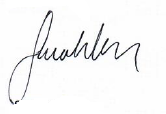 
Sarah Kinter
Director of the Department of Permits, Licenses, and Inspections